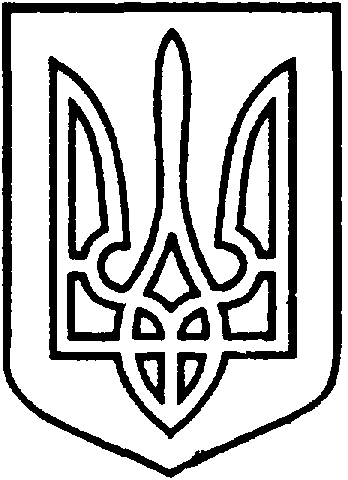 СЄВЄРОДОНЕЦЬКА МІСЬКА ВІЙСЬКОВО-ЦИВІЛЬНА АДМІНІСТРАЦІЯ  СЄВЄРОДОНЕЦЬКОГО РАЙОНУ  ЛУГАНСЬКОЇ  ОБЛАСТІРОЗПОРЯДЖЕННЯкерівника Сєвєродонецької міської  військово-цивільної адміністрації_______________2021  року                                                           № _________    Розглянувши заяву гр. Макарова Володимира Валентиновича та гр. Скворцової Ольги Миколаївни (вх. №  5954 від 07.10.2021) про надання дозволу на розроблення проекту землеустрою щодо відведення земельної ділянки, для обслуговування комплексу  будівель та споруд, що належать гр. Макарову В.В. та гр. Скворцовій О.М. на праві власності, відповідно до Інформації з Державного реєстру речових прав на нерухоме майно та Реєстру прав власності на нерухоме майно від 11.10.2021, відповідно до статей 79¹, 123, 134 Земельного Кодексу України, статті 50 Закону України «Про землеустрій», постанови КМУ «Про затвердження Порядку ведення Державного земельного кадастру», керуючись пунктом 8 частини третьої статті 6, пунктом 27 частини першої статті 4 Закону України «Про військово-цивільні адміністрації»,зобов’язую:1. Надати гр. Макарову Володимиру Валентиновичу та гр. Скворцовій Ользі Миколаївні дозвіл на розроблення проекту землеустрою щодо відведення земельної ділянки, орієнтовною площею 0,1400 га, для обслуговування комплексу  будівель та споруд, за адресою: Луганська область, Сєвєродонецький район, м. Сєвєродонецьк, вулиця Енергетиків, 52а, категорія земель – землі  промисловості, транспорту, звˊязку, енергетики, оборони та іншого призначення;  вид цільового  призначення  земельної ділянки  –  11.02 для розміщення та експлуатації основних, підсобних і допоміжних будівель та споруд підприємств переробної, машинобудівної та іншої промисловості.2. Гр. Макарову Володимиру Валентиновичу та гр. Скворцовій Ользі Миколаївні надати  проект землеустрою щодо відведення земельної ділянки до Сєвєродонецької міської військово-цивільної адміністрації Сєвєродонецького району Луганської області для його затвердження та подальшої передачі земельної ділянки в оренду.3. Дане розпорядження підлягає оприлюдненню.  4. Контроль за виконанням цього розпорядження покласти на заступника керівника Сєвєродонецької міської військово-цивільної адміністрації Олега Кузьмінова.Керівник Сєвєродонецької міськоївійськово-цивільної адміністрації  		                  Олександр СТРЮКПро надання гр. Макарову В.В. та гр. Скворцовій О.М.  дозволу на розроблення проекту землеустрою щодо відведення  земельної ділянки для обслуговування комплексу будівель та споруд, за адресою: Луганська область, Сєвєродонецький район, м. Сєвєродонецьк, вулиця Енергетиків, 52а